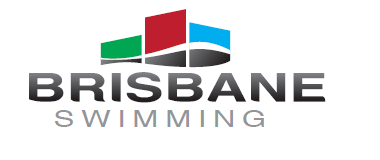 REGIONAL BY-LAWSNo.By-Law1Affiliations and RegistrationsThe Association year ends on June 30 and affiliates and clubs must re-affiliate thereafter except that affiliations and registrations then current shall remain valid until September 30 following.  New clubs must seek affiliation after June 30 and all new members must be registered to be able to compete.Applications for re-affiliation must be submitted annually.Affiliated Clubs must register all their members.All members shall pay any fee for that membership set by the Association.The Association reserves the right to approve the name of new clubs.2Recognition of Meritorious ServiceThe Association may recognise the meritorious service to swimming of any member, official, coach, swimmer or person associated with Brisbane Swimming.A meritorious service award shall not grant the recipient any greater rights than any other member of the Association. 3Management Committee compositionThe Management Committee shall be comprised of: President, Vice-President, Secretary and Treasurer as required by the constitution, andFrom one (1) to three (3) additional members, that total being determined by the nominations that are received by the closing date. 4ACompetition Sub-CommitteeAt its first meeting following the AGM, the Management Committee shall establish a Competition Sub-Committee to:advise the Management Committee on policy relating to competition;recommend to the Management Committee a program of meets to be conducted by Brisbane Swimming for the next season, including the terms and conditions of entry for such meets;coordinate the compilation of the annual regional competition calendar;provide regular progress reports to the Management Committee.4BTechnical Sub-CommitteeAt its first meeting following the AGM, the Management Committee shall establish a Technical Sub-Committee to:implement Swimming Queensland policy relating to technical officiating and the Swimming Rules;recruit and train new officials;roster officials for meets conducted within the region;accredit officials up to, but not including, the level of Starter and referee;recommend to Swimming Queensland Technical Sub-committee officials assessed as suitable to sit for the Referee and Starter examinations;recommend to the Regional Association Management Committee an annual program of education and development for officials;nominate officials for Swimming Queensland Mentor Official program;ensure that officials are registered members of Swimming Queensland;examine pools as appropriate to determine their suitability for the conduct of competitions4CFinance Sub-CommitteeAt its first meeting following the AGM, the Management Committee shall establish a Finance Sub-Committee to:advise the Management Committee on policy relating to the financial management of the Association;recommend to the Management Committee the annual budget;regularly review and report to the Management Committee on the annual budget and financial performance;provide progress reports to the Management Committee on the organisation’s financial performance;oversight the preparation of the audited financial statements;advise the Management Committee on investments.4DDevelopment Sub-CommitteeAt its first meeting following the AGM, the Management Committee shall establish a Development Sub-Committee to:advise the Management Committee on policy relating to swimmer and coach development;recommend to the Management Committee an annual program of development for swimmers and coaches;provide regular progress reports to the Management Committee.4EAwards Sub-CommitteeAt its first meeting following the AGM, the Management Committee shall establish an Awards Sub-Committee to: advise the Management Committee on policy relating to Brisbane Swimming awards;recommend to the Management Committee the names of suitable recipients of Brisbane Swimming awards, including Life Membership;recommend to the Management Committee the names of recipients suitable for nomination by Brisbane Swimming for other awards, as appropriate.4FMembership Sub-CommitteeAt its first meeting following the AGM the Management Committee shall establish a Membership Sub-Committee to:advise the Management Committee on strategy and policy in relation to membership and participation;recommend to the Management Committee an annual program of membership and participation activities;assess the effectiveness of membership and participation programs and recommend changes/modification where required;provide regular progress reports to the Management Committee.5Entry in Swimming CompetitionsNo swimmers shall be accepted for entry in any competition approved by Brisbane Swimming or any Affiliated Club unless:they are registered as a swimmer with the Association by an Affiliated Club; orthey are registered as a swimmer with another body affiliated with Swimming Australia; orthey are registered as a swimmer with a body recognised by Swimming Australia as conducting swimming in another jurisdiction; orthey meet such criteria as Swimming Australia may determine as appropriate from time to time for entry into swimming competitions in Australia.A swimmer may be a member of any number of clubs but may only represent one club.When a swimmer who withdraws from an event on a program conducted by Brisbane Swimming produces a medical certificate stating the swimmer’s unfitness to compete in the event, the nomination fee shall be refunded in full.6Entry Qualification TimeWhen an affiliated Club enters for a competition held under the auspices of Brisbane Swimming, the Club shall be responsible for certifying that each swimmer it enters has achieved the qualifying time set for entry in an event.Should a swimmer fail to achieve the qualifying time set for an event in which he is entered at a meet conducted by Brisbane Swimming, the Affiliated Club concerned shall pay to the Association the sum of $25 for each such event, unless it provides the Association with acceptable documentary proof that the time submitted for the event was swum prior to the closing date for the respective meet.A member who fails to achieve an entry qualification time in a Brisbane championship final or timed championship final shall be ineligible to receive a medal or ribbon if placed.7Regional Championship Brisbane Championship meets shall be contested only by swimmers registered with clubs from Brisbane.  Swimmers who are members of other federations cannot compete.8Competition with Non-Affiliated ClubsIf a club conducts a meet knowing that any non-affiliated clubs and/or non-members may participate, it does so at its own risk as this meet will not have the approval of the Association or attract affiliation benefits, e.g. insurance.9RecordsBrisbane records can only be broken by a swimmer from Brisbane in a Brisbane Swimming Association Meet.  There will be two classes:Short CourseLong Course